ПРО ОСНОВНІ ПОКАЗНИКИ РОБОТИ
ПАЛИВНО-ЕНЕРГЕТИЧНОГО КОМПЛЕКСУ УКРАЇНИ
У CІЧНІ-БЕРЕЗНІ 2021 РОКУГО «Науково-технічна спілка енергетиків та електротехніків України»Виробництво електроенергії За 3 місяці 2021 року, обсяг виробництва електричної енергії електростанціями України у цілому склав 42 008,7 млн кВт·г, що на 1635,5 млн кВт·г, або на 4,1% більше, ніж за 3 місяці 2020 року.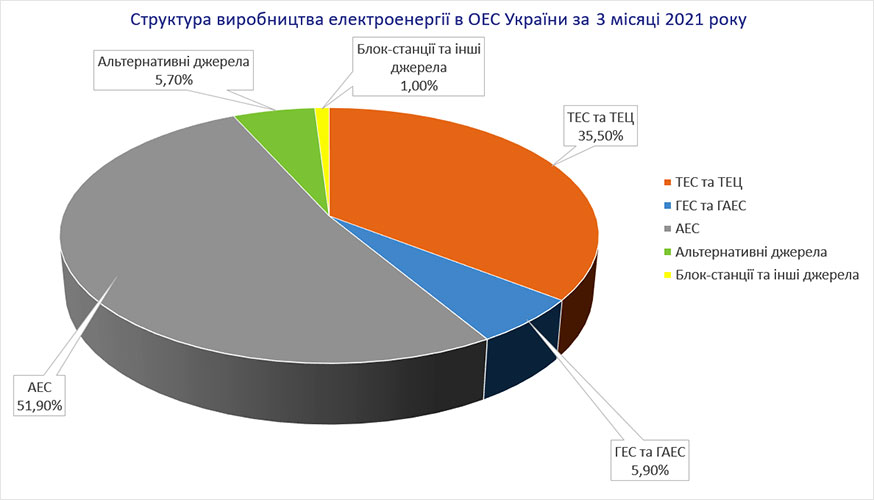 Структура виробництва електроенергіїСтруктура споживання електроенергії за 3 міс. 2021 року(без урахування тимчасово окупованих територій АР Крим, м. Севастополя, Донецької та Луганської областей)МіненергоОсновними складовими боргу споживачів перед операторами систем розподілу за спожиту до 01.01.2019 електричну енергію станом на 01.04.2021 є заборгованість підприємств вугільної промисловості (14491,0 млн грн), підприємств водопостачання та водовідведення (4283,2 млн грн), підприємств хімічної промисловості (2023,8 млн грн) та населення (1595,5 млн грн).Щодо виплат за «зеленим» тарифомЗа «зеленим» тарифом з початку року закуплено 2624 тис. МВт·год електроенергії.На 15 квітня 2021 року на користь відновлювальної генерації сплачено 11,45 млрд грн. При цьому, електроенергію січня сплачено на 93%, лютого – на 90%, березня – 81%.У 2020 р. ДП «Гарантований покупець» придбало у виробників електроенергії за «зеленим» тарифом на суму 30,9 млрд грн, сплачено – 63%. При цьому, електроенергію січня, лютого і березня сплачено на 100%. квітня – 49%, травня – 5%, червня – 4%, липня – 3,5%, серпня, вересня, жовтня, листопада і грудня  – 100%.Гарантований покупець здійснює виплати за «зеленим» тарифом, керуючись принципами розрахунків – пропорційно до обсягів відпущеної товарної продукції, за фактом отримання коштів.ПСОДля забезпечення потреб побутових споживачів Гарантований покупець у березні 2021 року купив 3 565 тис. МВт·год, з початку року – 11 321 тис. МВт·год (у НАЕК «Енергоатом» – 10 587 тис. МВт·год).За 2020 рік виробникам електроенергії для забезпечення потреб населення сплачено 19,5 млрд грн, що складає 84%.Постачальник «останньої надії»Постачальником «останньої надії» визначено Державне підприємство зовнішньоекономічної діяльності «Укрінтеренерго».За 3 місяці 2021 року постачальником «останньої надії» відпущено електричної енергії споживачам в обсязі  370,1 млн кВт•год на суму 1420,9 млн грн, рівень оплати склав 13,4%. Загальна заборгованість перед постачальником «останньої надії» станом на 01.04.2021 склала 3633,7 млн гривень.Споживачі, які мають найбільшу заборгованість за спожиту електричну енергію станом на 01.04.2021:–	КП «Харківські теплові мережі» – 817,1 млн грн;–	ТОВ «Запорізький титано-магнієвий комбінат» – 398,8 млн грн;–	КП «Компанія «Вода Донбасу» – 319,9 млн грн;–	ДП «Торецьквугiлля» – 140,5 млн грн;–	ДП «Шахтоуправління Південнодонбаське № 1» – 121,2 млн грн;–	ДП «Мирноградвугiлля» – 114,5 млн грн;–	ДП «Вугільна компанія «Краснолиманська» – 102,9 млн грн.Видобуток вугілляЗа березень 2021 року вугледобувними підприємствами України видобуто 2 729,7 тис. тонн вугілля, що на 2,0 % більше порівняно з березнем 2020 року. Видобуток енергетичного вугілля – 2 110,0 тис. тонн, коксівного вугілля – 619,7 тис. тонн.З початку року видобуто 7 876,2 тис. тонн вугілля, що на 0,1 % менше порівняно з відповідним періодом минулого року. У тому числі видобуток енергетичного вугілля склав 5 939,6 тис. тонн, коксівного – 1 936,5 тис. тонн.Запаси вугілля та мазуту на ТЕС та ТЕЦЗапаси вугілля на 13.04.2021 становили 770,2 тис. тонн при нормі гарантованих запасів 504,7 тис. тонн. При цьому запаси газового вугілля складали 526,8 тис. т, а запаси антрациту – 243,4 тис. т.Запаси топкового мазуту на 12.04.2021 становили 46,1 тис. тонн, що на 16,1% більше ніж у 2020 році.МіненергоГазВидобуток газуЗ початку року Україна у порівнянні з минулим роком скоротила видобуток природного газу на 5% або 265 млн куб м – з 5,1 млрд куб м у січні-березні 2020 р. до 4,86 млрд куб м у січні-березні 2021 р.Транзит газуУ I кварталі 2021 року транзит природного газу з Росії до країн Європи склав 10 441 млн куб. м. Середньодобовий обсяг транзиту склав 116 млн куб. м.Зокрема у березні транзит російського газу через українську ГТС зріс на 27% відсотків порівняно з лютим та склав 3 691 млн куб. м.  Динаміка обумовлена зниженням обсягів  газу в європейських підземних газосховищах та, відповідно, підвищеним попитом на блакитне паливо в країнах ЄС.У зв’язку з ринковою кон’юнктурою у І кварталі 2021 року під транзит російського газу були заброньовані додаткові потужності в обсязі 2 115 млн куб. м. Таким чином, загальний обсяг заброньованих транзитних потужностей (контрактні + додаткові)  склав 11 978 млн куб. м, які були використані на 87% .С початку року ОГТСУ протранспортував до Словаччини – 5 991 млн куб. м, до Угорщини – 2 093 млн куб. м, до Польщі – 863 млн куб. м газу, до Румунії – 394 млн куб. м, до Молдови – 1 101 млн куб. м.ГазопостачанняСпоживачі України у березні 2021 року використали 3 724,51 млн куб. м природного газу, що на 17,2% більше березня 2020 року.З початку року використано газу в Україні 12 435,77 млн куб. м, що на 13,9% більше відповідного періоду 2020 року. НафтаТранспортування нафтиЗа 3 місяці 2021 року загальний обсяг транспортованої нафти становить 3 485,0 тис. тонн, що на 13,7% менше порівняно з відповідним періодом 2020 року.Підсумки роботи підприємств ядерної енергетики
та атомної промисловостіАтомні електростанції. У березні 2021 року ДП «НАЕК «Енергоатом» вироблено 7 904,0 млн кВт∙год електроенергії, що на 344,7 млн кВт∙год більше порівняно з відповідним періодом минулого року.С початку 2021 року ДП «НАЕК «Енергоатом» вироблено 21 803,4 млн кВт∙год електроенергії, що на 761,7 млн кВт∙год менше порівняно з 3 міс. 2020 року.Капітальні інвестиції галузей ПЕКПротягом січня-березня 2021 року в електроенергетичній галузі за рахунок усіх джерел фінансування освоєно 3 208,5 млн грн капітальних вкладень, що на 18,1% менше відповідного показника 2020 року.Продовжуються роботи з будівництва Дністровської ГАЕС, реконструкції енергоблоків ТЕС, каскаду Дніпровських ГЕС, будівництва магістральних електромереж для видачі потужності блоків атомних електростанцій.Ліквідація збиткових вугледобувних підприємствПлановими обсягами асигнувань з Державного бюджету на 2021 рік передбачено видатки за бюджетною програмою «Заходи з ліквідації неперспективних вугледобувних підприємств» у сумі 1 032,5 млн гривень.Фактично з початку року підприємствам, що знаходяться на стадії підготовки до ліквідації та ліквідації, а також з утримання водовідливних комплексів спрямовано 137,5 млн. грн., у тому числі: шахти, які готуються до ліквідації – 26,1 млн грн;ДП «Укршахтгідрозахист» – 5,6 млн грн;ДП «ОК «Укрвуглереструктуризація» – 105,8 млн грн.Оплата праціНа 1 квітня 2021 року розмір середньомісячної заробітної плати штатного працівника на підприємствах, що належать до сфери управління Міністерства енергетики України, у розрізі галузей становить:–  електроенергетика – 18 260 грн (збільшення до відповідного показника 2020 року на 1 918 грн);–  атомно-промисловий комплекс – 37 106 грн (більше на 6 311 грн);–  нафтогазовий комплекс – 13 172 грн (більше на 4 299 грн);–  вугільна галузь – 13 589 грн (більше на 1722 грн).Станом на 1 квітня 2021 року на підприємствах, що належать до сфери управління Міненерго загальна заборгованість із виплати заробітної плати становила 575,1 млн грн та збільшилася віднсно I кв. 2020 року на 288,1 млн грн. Найбільша заборгованість у вугільній галузі – 536,8 млн грн.Виробники електроенергії2020 рік2020 рік2021 рік2021 рік+/- до 2020+/- до 2020Виробники електроенергіїмлн кВт·г%млн кВт·г%млн кВт·г%Всього40 373,2100,042 008,7100,01 635,54,1ТЕС та ТЕЦ, з них:13 401,933,214 904,235,51 502,311,2   ТЕС ГК8 908,922,110 699,725,51 790,820,1   ТЕЦ та когенераційні установки4 493,011,14 204,510,0-288,5-6,4ГЕС та ГАЕС, з них:1 751,04,32 496,45,9745,442,6   ГЕС1 405,23,52 171,35,2766,154,5   ГАЕС345,80,9325,10,8-20,7-6,0АЕС22 565,155,921 803,451,9-761,7-3,4Альтернативні джерела (ВЕС,СЕС, інші)2 185,05,42 393,75,7208,79,6Блок-станції 470,21,2411,01,0-59,2-12,6Групи споживачівСпоживання у 2020Споживання у 2021Споживання у 2021Питома вага, %Питома вага, %Групи споживачівмлн кВт·гмлн кВт·г+/-2020 р.2021 р.Споживання ел.ен. (брутто)39724,342377,42653,1Споживання ел.ен. (нетто)31741,133835,32094,2100,0100,01.Промисловість
у тому числі:12481,013012,8531,839,338,5   Паливна855,9862,56,52,72,5   Металургійна6821,07026,2205,221,520,8   Хімічна та нафтохімічна999,41105,5106,13,13,3   Машинобудівна929,01013,184,12,93,0   Будів.матеріалів491,8546,755,01,51,6   Харчова та переробна1068,81060,1-8,73,43,1   Інша1315,21398,883,74,14,12.Сільгоспспоживачі845,5905,660,12,72,73.Транспорт1693,21667,2-26,05,34,94.Будівництво279,5331,251,70,91,05.Ком.-побутові споживачі4086,74262,6175,912,912,66.Інші непромисл.споживачі2122,12412,3290,26,77,17.Населення10233,311243,61010,432,233,2Введено в дію:193,6 км ліній електропередачі всіх напруг;66,1 МВт трансформаторної потужності;3,7 км волоконно-оптичних мереж зв’язку.